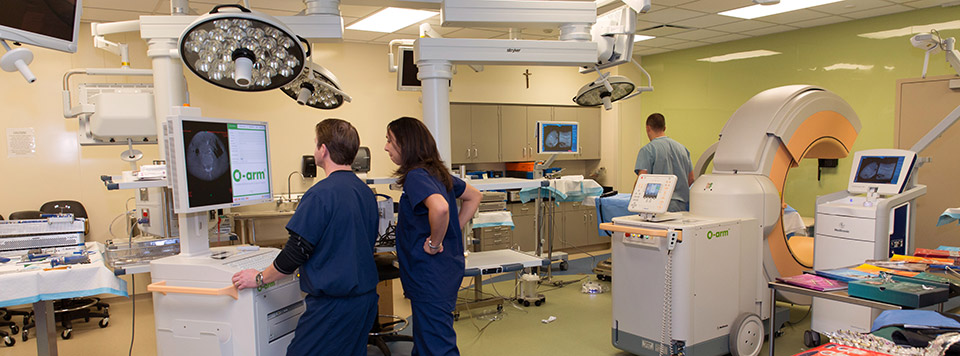 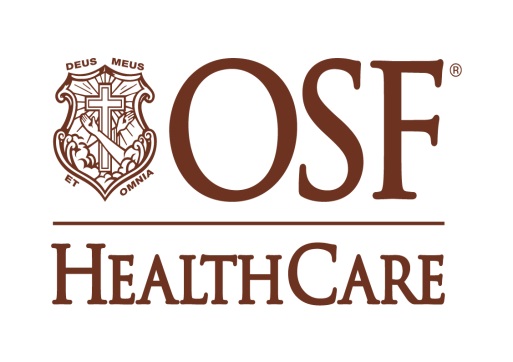 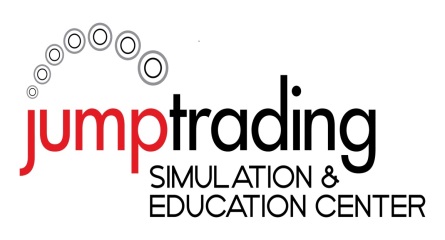 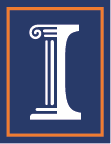 HCESC-JUMP/ARCHES SYMPOSIUMMonday, September 15, 2014Chancellor Room, I HotelAGENDA   8:30 AM - 9:00 AM		Arrival of the Participants				Breakfast and Registration9:00 AM - 10:00 AM 		Rashid Bashir-Opening of SymposiumIlesanmi Adesida- Provost, UIUC				Opening Remarks Kevin Schoeplein - CEO, OSF Healthcare System			Remarks and Presentation of William Di Somma				William Di Somma- Managing Director, Jump Trading				Remarks				Andreas Cangellaris- Dean, COE				Remarks and Presentation of the HCESC Director T 'Kesh' Kesavadas-Director, Health Care Engineering Systems CenterRemarks					John Vozenilek-Director, Jump Trading Simulation and Education Center				Remarks 				Rashid Bashir-Opening of the presentations10:00 AM - 10:50 AM 		OSF’s Clinical AgendaJohn Vozenilek			Stephen HipplerModerator				Priorities of OSF’s Healthcare Analytics TeamMark HohulinClinical Challenges Facing Nursing Practice and the Complexities of a Highly Technology-driven Clinical Environment				Lori WiegandCurrent technologies used in Teleheath and the Potential Areas for Development of New Sensors, Imaging Technology, and Data VisualizationSuzanne HinderliterCurrent challenges in home monitoring.  Impact of chronic health conditions on home health.  Lois Bentler-Lampe“Black Box” for the Operating SuiteAnn Willemsen-DunlapFrontiers in Home Sleep Laboratory MonitoringSarah Zallek Hydrodynamic Lab for Hydrocephalus Treatment Innovation              Julian LinBreak11:00 AM - 12:00 noon		Understanding and Evaluating the Benefits of the Internet of Things forKlara Nahrstedt			Health Care 	Moderator 			Roy Campbell					Security Concerns in Android mHealth Apps				Carl Gunter				Measurement-driven Accident Analysis and Safety-based Design				Ravishankar K. IyerHuman Augmentation System for Insertion of Surgical Devices Thenkurussi (Kesh) KesavadasSpherically Convergent Shear Waves during Blunt Head Trauma				Martin Ostoja-Starzewski	Biosensor Arrays for Multiplexed Disease Diagnostics				Brian CunninghamComputer-Aided Characterization of Spinal Deformity				Harry Dankowicz				Modeling of Soft Tissue Cutting				Ashraf Idkaidek3D, Interactive, Multi-player, Virtual Models for Education and Training of Health Care Personnel				Rizwan UddinMoboSens: Molecular Precision Wearable Biosensing Electronics Integrated on Ubiquitous Computing PlatformGang Logan Liu12:00 noon - 1:00 PM		Lunch 				Quad Room and Lobby1:00 PM - 2:00 PM	3D Bio-printing for Fabricating Tissue Constructs and Biological Rakesh Nagi 	MachinesModerator			Rashid BashirMultiscale Mechanics of Bone						Iwona JasiukDecoupled Control of Material Mechanics and Permeability for 3D Cell Culture and Therapies				Hyunjoon Kong	Multi-Excitation Magnetic Resonance Elastography for Improved Biological Material Characterization				Aaron Anderson OxiplexTS200, a Non-invasive Absolute Tissue Oximeter for Measurements in the Muscle and the Brain				Beniamino Barbieri				Research to Improve Medication Adherence among At-Risk Populations				Frank Naeymi-RadBiomedical Technology Commercialization Opportunities through an NSF Industry University Cooperative Research CenterGregory Pluta				Technologies for Certification of Medical Devices and Processes				Sayan MitraDevelopment of Multimodal Multifunctional Probes for Image-guided Surgery				Wawrzyniec Dobrucki					Chemical Imaging and Printed Structures for Simulation in Pathology				Rohit BhargavaBreak2:00 PM - 3:00 PM	Development and Integration of Optical Imaging Devices in MedicineRohit Bhargava	and SurgeryModeraror			Stephen A. BoppartUsing Simulation to Study, Evaluate, and Enhance Clinical Judgment				Alex KirlikDevelopment of a MOtion-Detection Device (MODD) for the Assessment and Training of Cognitive Functioning and Motor ControlSean Mullen					Three-Dimensional Textured Graphene Bioelectronics 				SungWoo Nam				Graphene Membrane Transistor for DNA Sensing and Manipulation				Jean-Pierre Leburton				IOLab: An inexpensive Approach to Wireless ECG's			 	Mats Selen				Portable Powered Orthotic Devices and Movement Simulators				Elizabeth T. Hsiao-WeckslerA system for remote monitoring of rehabilitative physical therapy 				Rama Ratnam 				T 'Kesh' KesavadasClosing remarksSymposium InformationInternet AccessThe Wi-Fi is free! You may connect to UI Public for access.Organizing CommitteeRashid BashirRohit Bhargava	T 'Kesh' KesavadasTony MichalosRakesh NagiKlara Nahrstedt	Paul PribazJohn VozenilekFor more information about the ARCHES program visit:Health Care Engineering Systems Center: http://engineering.illinois.edu/hcesc/ Jump Simulation & Education Center: http://www.jumpsimulation.org/ 